第6章 我们看见他的星【主题思想】本章以“我们看见他的星”为主题，以外邦人东方博士的立场，向我们见证了救主的降生；也以东方博士所代表的属灵之人的立场，向我们讲述了那些能够识别真光之人应有的属灵经验和特征是什么？所以，东方博士象征着那些外邦巴比伦领域里的渴慕真光、敬爱救主的属灵之人。为救主的降生作见证的有两等人：一等人是犹太选民中的余民——牧羊人所代表的一群人；另一等人是外邦当中的余民——东方博士所代表的一群人。我们在本章需要重点关注的就是，东方博士内在的属灵的特征，这是我们在末时代效学的榜样，我们要像他们一样才能具有属灵的眼光，看明时代的兆头、看明预言中所指向的大事。在本章，我们还需要注意两组对比：（1）横向的对比：同是外邦人的东方博士与希律王；（2）纵向对比：犹太领袖和东方博士。我们从中可以得到什么教训呢？最终，我们可以看出“我们看见他的星”这个主题的意义有两个方面：（1）那些具有属灵眼光的人看到了救主降临的预兆——星兆；（2）也进一步看到了预兆所指向的实体救主——他是“明亮的晨星”（启22:16）。所以，本章围绕着以上的内容，向我们最终展示了两等人的区别：接受真光的人与拒绝真光的人，在面对同一个真光的时候，他们不同的态度是什么，他们不同的结局是什么。【大纲结构】第一部分（1-5）：讲述了东方的博士属灵的特征，以及面对真光（“星兆”）时的态度和表现；这也正是他们能够“看见”（辨别、分辨）出真光的原因。[分析：东方博士的属灵特征，也是他们可以看见“他的星”的原因：2段：星象家中的正直人，具有智慧，为人钦佩，常爱研究天意在自然界的表现；3段：他们为了追求更明确的知识，便着手研究希伯来人的经典；4段：观察时兆，看到星兆，就深表兴趣，思考、请教、查阅；得到指示，就立即出发寻找；5段：怀着信心和敬意上路；在路上反复谈论，休息时查考预言；有圣灵在他们里面。]第二部分（6-13）：对于东方博士的来访和提供“星兆”的信息，希律王和犹太领袖的不同反应。也说明了犹太领袖和希律王看不见救主降生“星兆”的原因。[分析：6段：东方博士的来访和带来的信息，惹起了犹太人的惊奇和恐惧，轻视；7段：犹太祭司在圣殿里面褒扬他们的宗教和自己的虔诚，并摆出一副排斥外邦人的姿态；8-11段：希律王的反应：觉察到有政敌兴起的可能，便坐立不安，心生疑念，计划对策，召犹太人询问，秘密召见博士，虚伪的询问；12-13段：犹太领袖因为骄傲和嫉妒将真光拒之门外。]第三部分（14-20）：东方博士由星的带领看到了救主，并将自己的心献上，也献上了第一份礼物，最终在上帝的保护之下平安回到本地去了。[分析：14-16段：东方的博士奉献己心，承认救主，奉献礼物，得到上帝的保护，平安返回本地；17-19段：上帝在他儿子降世之初，借着东方博士所带给救主的第一份礼物，以及对救主的保护；20段：东方博士为救主献上的是给救主的第一份礼物，礼物的意义。（附注：礼物的意义：黄金—信心；乳香—基督的义；没药—圣灵。这合在一起的经验就是因信称义的经验，也就是耶稣一生的写照；更是救主来到地上的使命，就是让人类获得这样救赎的经验。东方博士将这样的礼物献给救主，表明他们获得了这样救赎的经验，这让救主大的安慰，这就是献给救主的第一份礼物的重要意义。当希律王将杀害救主作为“礼遇”献给救主的时候，天父上帝借着东方博士为他儿子带来的却是信心的礼物，这是多么大的激励啊！）]第四部分（21-27）：讲述了拒绝救主、杀害救主之人献给救主的“礼遇”以及他们的结局：犹太人和希律王的厄运。[分析：21-22段：希律王暗无天日的暴行；23段：犹太人的厄运；24段：希律王的结局；25-26段：上帝对救主的保护和引导；27段：救主所受的到的“礼遇”总结说明。]【图示结构】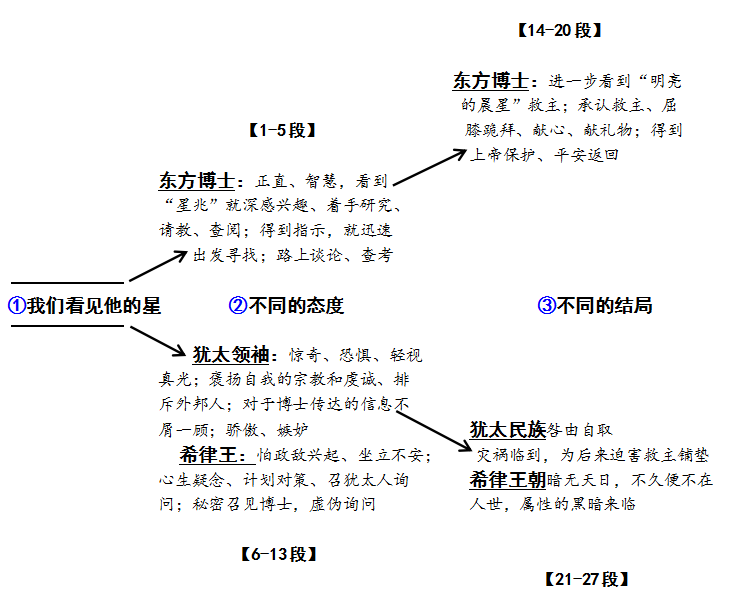 